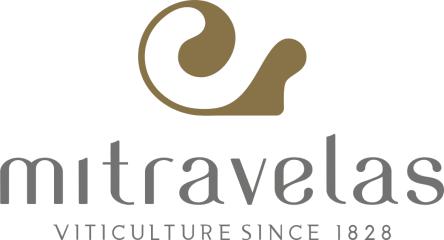 Fiche Technique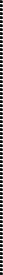 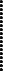 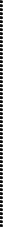 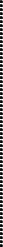 Wine name:KtimaVintage:2022Producer name:Mitravelas EstateClassification:P.D.O. NemeaCountry of origin:GreeceGreeceDistrict & region of origin:NemeaNemeaGrape varieties and %'s:AgiorgitikoAgiorgitikoSoil type:Argyle calcaireArgyle calcaireVineyard altitude:350-400350-400Vine density:3500-4000/ha3500-4000/haTrellising/ pruning:Double cordon-trained vines Low vigourDouble cordon-trained vines Low vigourDouble cordon-trained vines Low vigourDouble cordon-trained vines Low vigourAverage yield hl/ ha:35-40 hl/ha35-40 hl/haThe grapes are handpicked. After a 2–day pre-fermentationThe grapes are handpicked. After a 2–day pre-fermentationThe grapes are handpicked. After a 2–day pre-fermentationcold soak at 12° C, the must undergoes a 10-14 daycold soak at 12° C, the must undergoes a 10-14 daycold soak at 12° C, the must undergoes a 10-14 daymaceration with the skins at controlled temperatures.maceration with the skins at controlled temperatures.maceration with the skins at controlled temperatures.Fermentation temperature does not exceed 26°C. SelectedFermentation temperature does not exceed 26°C. SelectedFermentation temperature does not exceed 26°C. SelectedVinification:strains of lactic bacteria are inoculated during the 2nd half ofstrains of lactic bacteria are inoculated during the 2nd half ofstrains of lactic bacteria are inoculated during the 2nd half ofVinification:the fermentation. 3 months after harvest the last rackingthe fermentation. 3 months after harvest the last rackingthe fermentation. 3 months after harvest the last rackingthe fermentation. 3 months after harvest the last rackingthe fermentation. 3 months after harvest the last rackingthe fermentation. 3 months after harvest the last rackingtakes place to French oak barriques filled for the 2nd and 3rdtakes place to French oak barriques filled for the 2nd and 3rdtakes place to French oak barriques filled for the 2nd and 3rdtime. It stays in the oak barrels for 6-8 months plus furthertime. It stays in the oak barrels for 6-8 months plus furthertime. It stays in the oak barrels for 6-8 months plus furtherageing in bottle for another 6 months as minimum. No fining,ageing in bottle for another 6 months as minimum. No fining,ageing in bottle for another 6 months as minimum. No fining,no filtrationOak maturation:6-8 months, French oak 225-lt of 2nd and 3rd use6-8 months, French oak 225-lt of 2nd and 3rd use6-8 months, French oak 225-lt of 2nd and 3rd useBottle ageing:10-15 years10-15 yearsAlcohol (%):14,2pH:3,314,23,3Total acidity:ResidualTotal acidity:6,3sugar (g/lt):1,506,3sugar (g/lt):1,50Volatile acidity0,35Intensity11,65Volatile acidity0,3511,65PhenolicColor intensity0,60index65SO2 free24SO2 total90SO2 free2490Annual productionOrganic/bio(bottles):12.000 bottlesdynamic: